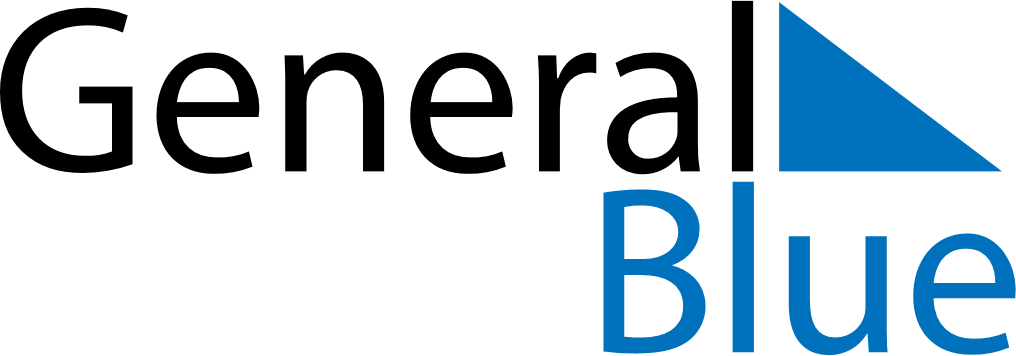 June 2028June 2028June 2028SloveniaSloveniaMONTUEWEDTHUFRISATSUN1234Pentecost567891011Primož Trubar Day1213141516171819202122232425Statehood Day2627282930